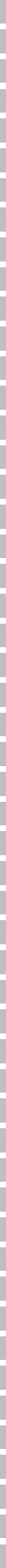 The ParkDirections: Read the story. Then answer the questions below.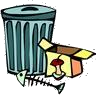 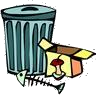 Today when Anne goes to the park, she looks around and becomes very sad. “What is wrong, Anne?” Mom asks.“There is so much trash on the ground,” Anne says. “It seems like each day, I see more trash here.”Anne and her mom look around. There are old boxes on the ground.There are popped balloons on the ground. There are old cans, too.“You are right,” Mom says. “The park is very dirty.” “What can we do?” Anne asks.“I am sure you will think of something,” Mom says.Anne and her mom go home. Anne paints a picture of a park. She uses blue, green, brown, and yellow paint.PLEASE KEEP OUR PARK CLEAN, she writes in big letters on top of her picture. “Let’s go back to the park, Mom,” Anne says.“Okay,” Mom says.Anne grabs a bunch of trash bags to take with her. She also brings along some tape.When Anne gets to the park, she tapes her picture on a big trash can.“Here you go!” she says to her mom. She hands her mom a bag. “Will you help me pick up the trash?”“I sure will,” Mom says.The children at the park run over to see what is going on. Anne hands them bags. “Let’s clean this place up,” she says.The children pick up lots of trash. They talk and laugh as they work. Soon all the bags are full.“We need to come back another day. There is still some trash on the ground,” Anne says. “But the park looks much better.”“It does,” Mom says. “I knew you would think of some way to help.”What are some ways we can fight pollution and preserve the environment?                        INSTITUCION EDUCATIVA MARISCAL ROBLEDO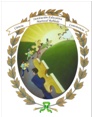 SECRETARIA DE EDUCACION MUNICIPIO DE MEDELLINSECRETARIA DE EDUCACION MUNICIPIO DE MEDELLINSECRETARIA DE EDUCACION MUNICIPIO DE MEDELLINCODIGO: GA-FEP-018                        INSTITUCION EDUCATIVA MARISCAL ROBLEDOFORMACION INTEGRAL PARA UNA MEJOR CALIDAD DE VIDAFORMACION INTEGRAL PARA UNA MEJOR CALIDAD DE VIDAFORMACION INTEGRAL PARA UNA MEJOR CALIDAD DE VIDAVERSION: 1                        INSTITUCION EDUCATIVA MARISCAL ROBLEDOTALLER GRADO 7AREA: INGLÉS AREA: INGLÉS GESTION ACADEMICAPROCESO DE EVALUACIONPROCESO DE EVALUACIONFECHA:GRADO: 7°NOMBRE ESTUDIANTE:NOMBRE ESTUDIANTE:NOMBRE ESTUDIANTE:DOCENTE: DOCENTE: Questions:Why is Anne sad?Her friends are not at the park.She cannot find her mom.There is a lot of trash at the park.She hurts herself on the slide.What is on the ground?old boxespaperplastic wrappersI onlyI and IIII and IIII, II, and IIIWhat does Anne do when she gets home?She makes a sign.She eats dinner.She paints her face.She cleans her room.What is the purpose of Anne’s picture?to encourage people to clean up the parkto make the park more beautifulto improve her skills as an artistto show people how beautiful the park isWhy does Anne tape her picture to the trash can?so people can see itso it falls to the groundso people get madshe is tired of holding itWho helps Anne pick up trash?her dadher momother childrenI onlyI and IIII and IIII, II, and IIIQuestions (continued):What does Anne give the children?broomsgiftsmopstrash bagsWhat does Anne learn at the park?that she can help make things betterthat people do not care about the parkthat her mom does not like to pick up trashthat the park has no trash cansHow might Anne and her friends feel after cleaning up?coldgoodmadsadHow does the park look after everyone cleans it up?all cleanbettervery dirtydirtierAt the end of the story, why does Anne say that she needs to come back another day?to play at the parkto clean up more trashto empty the trash bagsto show her dad her work